Declaration of Conflicting Interests National Journal of Psychology kindly asks all the authors and reviewers to declare any kind of conflicting interest issues that could arise while submitting a paper or while working on it. The confidence in objective review and quality of publications largely depends on considering the potential conflicts of interest while reviewing and making decisions about publication.The authors who submit their papers are responsible for specifying the potential conflicts of interest that could affect the decision on publishing their papers, for instance:the fact that the paper submitted has already been published (e.g. in translation);the fact that the paper submitted is under revision in other journals (Russian or foreign);the paper is a study of certain commercial products and / or services, and one or more among the authors has a share in the company that produces this product / provides the corresponding services and thus has the possibility of direct material gain in case of positive decision on publication;any kind of doubt regarding the authorship of people who took part in the research / in writing the paper.The corresponding author bears responsibility for the correct writing of names and for giving the correct information about the authors’ affiliation, as well as for specifying the sources of funding for the study submitted for publication.By subscribing the declaration of conflicting interests the authors confirm the absence of conflicting interests or clarify their nature, in order that the editorial board could take informed decision on the possibility to publish the paper.The editorial board, in its turn, commits to: ensure blind review;check up and prevent the potential conflicts of interest on the part of reviewers, including (but not limited to) the situations when the reviewer or member of the board is involved in an activity that could influence the decision on publication;is in financial or family relationship with the author(s); involved in academic competition with the author(s)has personal sympathy or antipathy to the author(s),could benefit from the knowledge about the study presented in the paper before its publication.Paper title: 0 declare that there is no conflict of interests 
0 declare the following potential conflict of interests: Corresponding author Full name ___________________________ Authors: Full names___________________________ Date _________________ Signature____________ Signature____________ 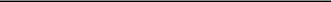 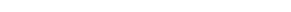 Full name___________________________ Signature____________ 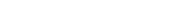 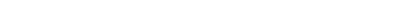 Full name___________________________ Signature____________ 